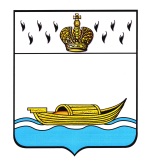 ДУМА ВЫШНЕВОЛОЦКОГО ГОРОДСКОГО ОКРУГАРЕШЕНИЕ от 19.10.2022                                   № 411О внесении изменений в решение Думы Вышневолоцкого городского округа от 06.07.2022 № 391 «Об утверждении прогнозного плана (программы) приватизациимуниципального имущества муниципального образования Вышневолоцкий городской округ Тверской области на 2022 год и на плановыйпериод 2023 и 2024 годов»В соответствии с Федеральными законами от 21.12.2001 № 178-ФЗ «О приватизации государственного и муниципального имущества», от 06.10.2003  № 131-ФЗ «Об общих принципах организации местного самоуправления в Российской Федерации», постановлением Правительства РФ от 26.12.2005 № 806 «Об утверждении Правил разработки прогнозных планов (программ) приватизации государственного и муниципального имущества и внесении изменений в Правила подготовки и принятия решений об условиях приватизации федерального имущества», Уставом  Вышневолоцкого городского округа Тверской области, решением Думы Вышневолоцкого городского округа от 29.01.2020 № 147 «Об утверждении Положения о порядке планирования приватизации имущества, находящегося в собственности муниципального образования Вышневолоцкого городского округа Тверской области», Дума Вышневолоцкого городского округа решила:1. Внести в решение Думы Вышневолоцкого городского округа от 06.07.2022 № 391 «Об утверждении прогнозного плана (программы) приватизации муниципального имущества муниципального образования Вышневолоцкий городской округ Тверской области на 2022 год и на плановый период 2023 и 2024 годов» (с изменениями от 19.08.2022 № 398) (далее решение) следующие изменения:1.1. в приложении к решению: 1.1.1. в пункте 1.1. «Перечень объектов недвижимого муниципального имущества, планируемого к приватизации в 2022 году»  подраздела 1 раздела 2 «Перечень муниципального имущества, планируемого к приватизации в 2022 году и в плановом периоде 2023 и 2024 годов» строки 2, 3 изложить в следующей редакции:  «	».2.	 Опубликовать настоящее решение в газете «Вышневолоцкая правда» и разместить на официальном сайте муниципального образования Вышневолоцкий городской округ Тверской области в информационно-телекоммуникационной сети «Интернет».3.	Настоящее решение вступает в силу со дня его официального опубликования.Глава Вышневолоцкого городского округа                                          Н.П. РощинаПредседатель ДумыВышневолоцкого городского округа                                                       Н.Н. Адров№п/пНаименование объекта (назначение)Адрес (местонахождение) объекта Площадь (протяженность)объектаКадастровый номер объектаОграничение (обременение) использования объекта (при наличии)Ориентировочная рыночная стоимость (руб.)Способ приватизации объекта2.Нежилое помещение №1001Тверская область, г. Вышний Волочек, ул. Екатерининская, д. 10355,8 кв. м.69:39:0120420:51_8 580 000,0 с учетом НДСОткрытый аукцион, Продажа посредством публичного предложения3.Нежилое помещение №1001 (аптека) Нежилое помещение №1002 (склад) Тверская область, г. Вышний Волочек, Казанский проспект, д. 121аТверская область, г. Вышний Волочек, Казанский проспект, д. 121а193,6 кв. м.179,2 кв. м.69:39:0120219:2069:39:0120219:19__9 168 000,0 с учетом НДСОткрытый аукцион, Продажа посредством публичного предложения